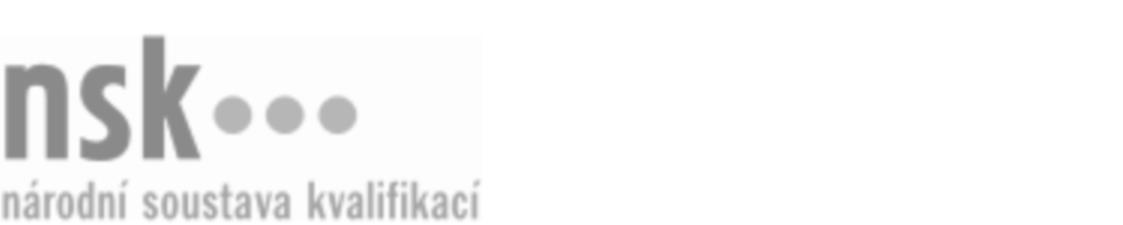 Kvalifikační standardKvalifikační standardKvalifikační standardKvalifikační standardKvalifikační standardKvalifikační standardKvalifikační standardKvalifikační standardPracovník/pracovnice poštovních distribučních služeb (kód: 37-035-E) Pracovník/pracovnice poštovních distribučních služeb (kód: 37-035-E) Pracovník/pracovnice poštovních distribučních služeb (kód: 37-035-E) Pracovník/pracovnice poštovních distribučních služeb (kód: 37-035-E) Pracovník/pracovnice poštovních distribučních služeb (kód: 37-035-E) Pracovník/pracovnice poštovních distribučních služeb (kód: 37-035-E) Pracovník/pracovnice poštovních distribučních služeb (kód: 37-035-E) Autorizující orgán:Ministerstvo průmyslu a obchoduMinisterstvo průmyslu a obchoduMinisterstvo průmyslu a obchoduMinisterstvo průmyslu a obchoduMinisterstvo průmyslu a obchoduMinisterstvo průmyslu a obchoduMinisterstvo průmyslu a obchoduMinisterstvo průmyslu a obchoduMinisterstvo průmyslu a obchoduMinisterstvo průmyslu a obchoduMinisterstvo průmyslu a obchoduMinisterstvo průmyslu a obchoduSkupina oborů:Doprava a spoje (kód: 37)Doprava a spoje (kód: 37)Doprava a spoje (kód: 37)Doprava a spoje (kód: 37)Doprava a spoje (kód: 37)Doprava a spoje (kód: 37)Týká se povolání:Kvalifikační úroveň NSK - EQF:222222222222Odborná způsobilostOdborná způsobilostOdborná způsobilostOdborná způsobilostOdborná způsobilostOdborná způsobilostOdborná způsobilostNázevNázevNázevNázevNázevÚroveňÚroveňPřevzetí a příprava obyčejných listovních zásilek, propagačního a informačního materiálu a smluvního tisku k distribuciPřevzetí a příprava obyčejných listovních zásilek, propagačního a informačního materiálu a smluvního tisku k distribuciPřevzetí a příprava obyčejných listovních zásilek, propagačního a informačního materiálu a smluvního tisku k distribuciPřevzetí a příprava obyčejných listovních zásilek, propagačního a informačního materiálu a smluvního tisku k distribuciPřevzetí a příprava obyčejných listovních zásilek, propagačního a informačního materiálu a smluvního tisku k distribuci22Distribuce převzatých obyčejných listovních zásilek, propagačního a informačního materiálu a smluvního tiskuDistribuce převzatých obyčejných listovních zásilek, propagačního a informačního materiálu a smluvního tiskuDistribuce převzatých obyčejných listovních zásilek, propagačního a informačního materiálu a smluvního tiskuDistribuce převzatých obyčejných listovních zásilek, propagačního a informačního materiálu a smluvního tiskuDistribuce převzatých obyčejných listovních zásilek, propagačního a informačního materiálu a smluvního tisku22Orientace v provozních předpisech a poštovních podmínkách souvisejících s distribucí obyčejných listovních zásilek, propagačního a informačního materiálu a smluvního tiskuOrientace v provozních předpisech a poštovních podmínkách souvisejících s distribucí obyčejných listovních zásilek, propagačního a informačního materiálu a smluvního tiskuOrientace v provozních předpisech a poštovních podmínkách souvisejících s distribucí obyčejných listovních zásilek, propagačního a informačního materiálu a smluvního tiskuOrientace v provozních předpisech a poštovních podmínkách souvisejících s distribucí obyčejných listovních zásilek, propagačního a informačního materiálu a smluvního tiskuOrientace v provozních předpisech a poštovních podmínkách souvisejících s distribucí obyčejných listovních zásilek, propagačního a informačního materiálu a smluvního tisku22Vyúčtování obyčejných listovních zásilek, propagačního a informačního materiálu a smluvního tisku po distribuciVyúčtování obyčejných listovních zásilek, propagačního a informačního materiálu a smluvního tisku po distribuciVyúčtování obyčejných listovních zásilek, propagačního a informačního materiálu a smluvního tisku po distribuciVyúčtování obyčejných listovních zásilek, propagačního a informačního materiálu a smluvního tisku po distribuciVyúčtování obyčejných listovních zásilek, propagačního a informačního materiálu a smluvního tisku po distribuci22Pracovník/pracovnice poštovních distribučních služeb,  29.03.2024 14:02:46Pracovník/pracovnice poštovních distribučních služeb,  29.03.2024 14:02:46Pracovník/pracovnice poštovních distribučních služeb,  29.03.2024 14:02:46Pracovník/pracovnice poštovních distribučních služeb,  29.03.2024 14:02:46Strana 1 z 2Strana 1 z 2Kvalifikační standardKvalifikační standardKvalifikační standardKvalifikační standardKvalifikační standardKvalifikační standardKvalifikační standardKvalifikační standardPlatnost standarduPlatnost standarduPlatnost standarduPlatnost standarduPlatnost standarduPlatnost standarduPlatnost standarduStandard je platný od: 21.10.2022Standard je platný od: 21.10.2022Standard je platný od: 21.10.2022Standard je platný od: 21.10.2022Standard je platný od: 21.10.2022Standard je platný od: 21.10.2022Standard je platný od: 21.10.2022Pracovník/pracovnice poštovních distribučních služeb,  29.03.2024 14:02:46Pracovník/pracovnice poštovních distribučních služeb,  29.03.2024 14:02:46Pracovník/pracovnice poštovních distribučních služeb,  29.03.2024 14:02:46Pracovník/pracovnice poštovních distribučních služeb,  29.03.2024 14:02:46Strana 2 z 2Strana 2 z 2